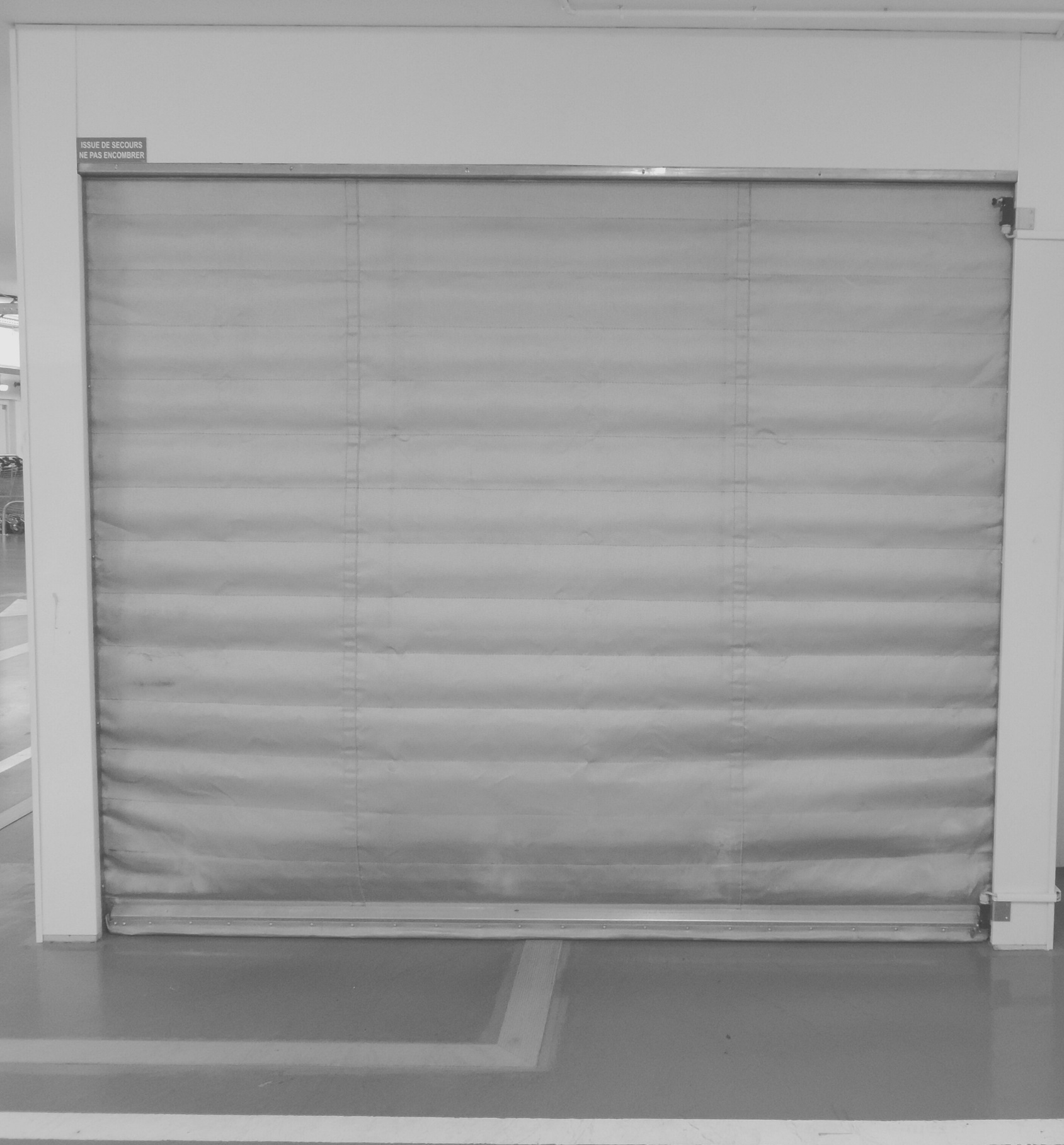 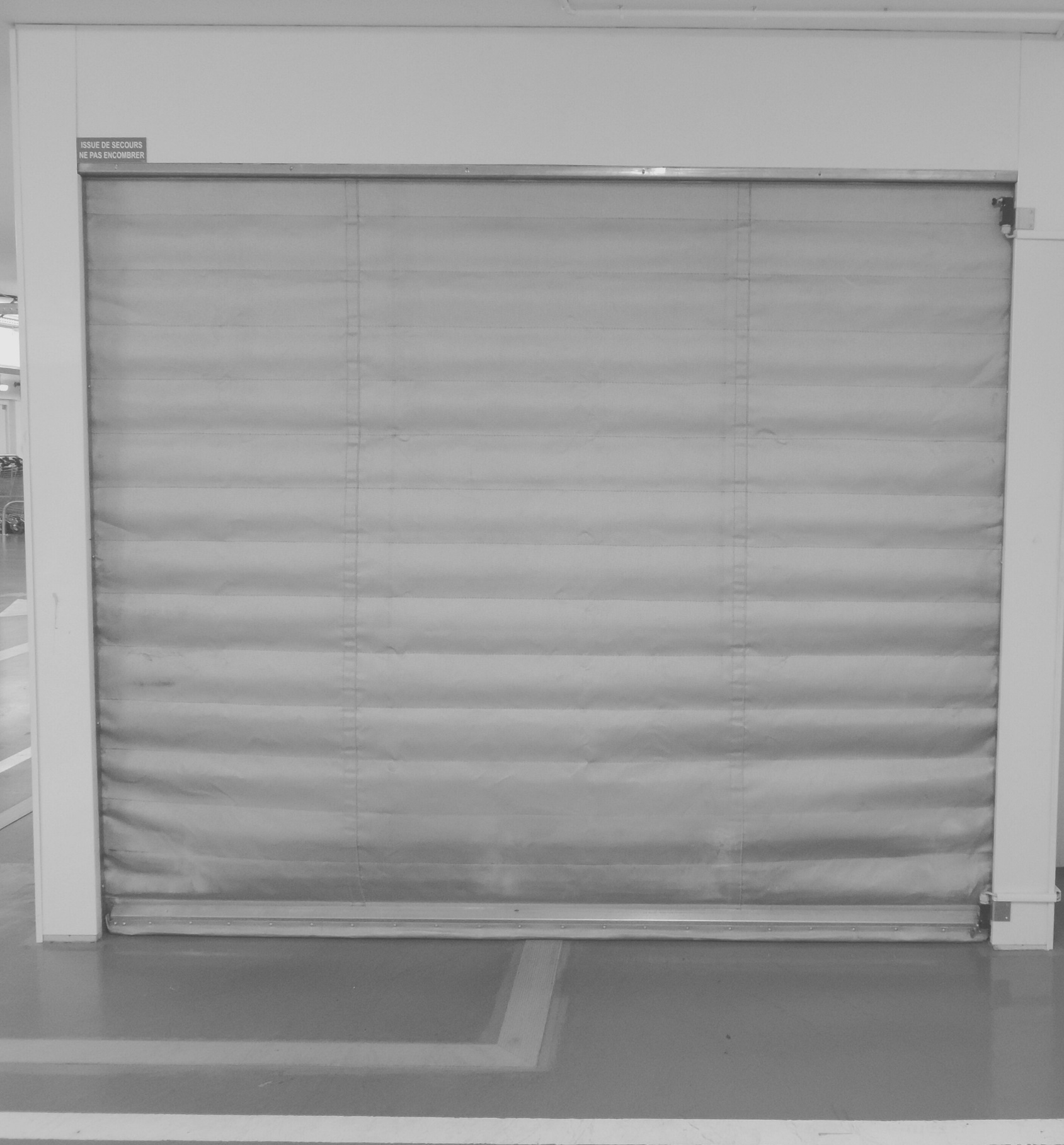 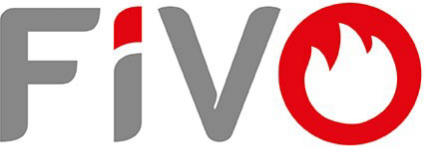 CONTACTEZ-NOUS15 rue de la Richarderie 95640 MARINES01.30.37.02.46contact@fivo.fr www.fivo.fr                                                     RIDEAU TEXTILE   PARE-FLAMMEE60 (pare-flamme 1h00)E120 (pare-flamme 2h00)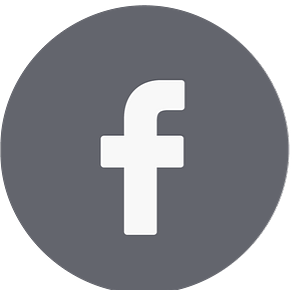 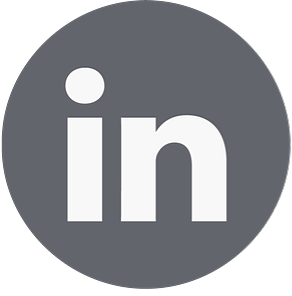 DESCRIPTIFTablierUn volet textile avec barre de lest pour une fermeture gravitaire,Tablier textile en teinte gris clair ultra léger avec un poids de 720 g/m2,Couche supérieure en tissu en fibre de verre renforcé par des fils en alliage,Eléments de protection empêchant l’arrachage de la nappe des glissières de guidage,Glissières de guidage et capotage en acier galvanisé. Finition thermolaquée suivant RAL en option,Vitesse de l'ouverture : 8 à 12 cm/seconde environ (suivant dimensions du rideau),Vitesse de fermeture : 20 cm /seconde environ.AccessoiresMoteur tubulaire 230V,Armoire de contrôle précâblée,Système de commande par microprocesseur faisant partie intégrante du système de protection incendie,Mise en sécurité par raccordement à un S.D.A.D. (en option) ou bien au Système de Détection Incendie (24V/48V rupture ou émission),Alimentation Électrique de Sécurité (A.E.S.),Contact de position de sécurité libre de potentiel (en option),Système d’arrêt sur obstacle suivant dimensions,Rideau franchissable (en option).COMPARTIMENTAGERIDEAU TEXTILEE60 / E120  Dimensions maximales7500 mm (lg) x 4527 mm (ht)PosePose standard en appliqueVariante pose sous dalle béton (avis de chantier nécessaire)Variante pose en tunnel (avis de chantier nécessaire)Variante pose mixte (avis de chantier nécessaire)Procès-verbauxCertificat CE n° N° 1812-CPR-1578 délivré par EFECTIS PV DAS n°EFR-20-M-004426 délivré par EFECTIS France